DHS CLASS OF 1975 QUESTIONNAIRE FORM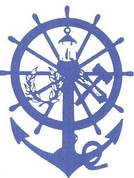 Please fill out the information requested below, whether you plan on attending or not, and return this form to us in the envelope provided.  If you are attending, please be sure to include a check for $50 per person made payable to Robin Lemons.  We’ll send you an email to confirm reciept of your check.NAME:_____________________________MAIDEN:________________ADDRESS:__________________________________________________PHONE:_______________________________EMAIL:________________________________WILL YOU BE ATTENDING THE 40TH REUNION:     yes_____no_____If yes, please include name of person(s) attending:__________________________________  __________________________________AMOUNT ENCLOSED:___________ ($50 PP BY SEPT 30TH)Also, if you know the whereabouts of any of the missing classmates from the attached page please let us know below.  Many thanks!Name______________________Addr.___________________________Name______________________Addr.___________________________Name______________________Addr.___________________________